Zip CodePermit DatePermit TypePermit TypePermit TypeProject NoAddressComments770022016/06/27Building PmtBuilding PmtBuilding Pmt16050834300 2/3 MILAM ST(EPR) NEW TELECOM EQUIP/ANTENNA AT PKG GARAGE 1-11-1-U-A '12 IBC770022016/06/28Building PmtBuilding PmtBuilding Pmt160642801200 SMITH ST 600 OFFICE REMODEL 1-38-1-B-A 2012 IBC 100% FA/SP770022016/06/28Building PmtBuilding PmtBuilding Pmt160642871200 SMITH ST 850 OFFICE REMODEL 2012 IBC 1--38-1-B-A 100% FA/SP770022016/06/29Building PmtBuilding PmtBuilding Pmt15138314790 AUSTIN ST NEW SCHOOL 1-5-1-E/A3-B 2006 IBC 100%SPK/F.A.770022016/06/29Building PmtBuilding PmtBuilding Pmt16064651306 MAIN ST 77002OFFICE DEMO OF NON-LOAD BARING WALLS770022016/06/29Building PmtBuilding PmtBuilding Pmt16064768910 LOUISIANA ST FL 49 OFFICE INTERIOR DEMO NON-LOAD BEARING WALLS 2012 IBC770022016/06/29Building PmtBuilding PmtBuilding Pmt160645711103 GOLIAD ST WAREHOUSE DEMO OF NON-LOAD BARING WALLS770022016/06/29Building PmtBuilding PmtBuilding Pmt150849532346 COMMERCE ST S.F RESIDENCE W/ ATTACHED GARAGE (1-3-5-R3-B) 06 IRC (MST OF 2)770022016/06/29Building PmtBuilding PmtBuilding Pmt150849542348 COMMERCE ST S.F RESIDENCE W/ ATT. GARAGE (1-3-5-R3-B) 06 IRC (MST#15084953)770022016/07/01Building PmtBuilding PmtBuilding Pmt160548231021 MAIN ST 1950 5137 SF OFFICE REMODEL 1-3-1-B-A 2012 IBC 100% SPK/FA770022016/07/01Building PmtBuilding PmtBuilding Pmt160646461000 MAIN ST 2600 4554 SF OFFICE REMODEL 1-36-1-B-A 2012 IBC 100%SPRK, F/A770032016/06/27Building PmtBuilding PmtBuilding Pmt160263372717 CAPITOL ST NEW FOUNTAIN '12 IBC770032016/06/27Building PmtBuilding PmtBuilding Pmt16063673443 N EVERTON ST RESIDENTIAL ADDITION (REPERMIT TO PJ# 10077187)770032016/06/28Building PmtBuilding PmtBuilding Pmt160634771801 ST. EMANUEL STRETAIL FOUNDATION REPAIR770032016/06/28Building PmtBuilding PmtBuilding Pmt160641912000 HUSSION ST PARTIAL DEMO FOR METAL STRUCTURE770032016/06/29Building PmtBuilding PmtBuilding Pmt151403313302 CANAL STWAREHOUSE CONVERSION TO OFFICE 1-1-2-B-B 06 IBC770032016/06/29Building PmtBuilding PmtBuilding Pmt160653932118 LAMAR ST COMMERCIAL DEMOLITION: CMU FENCE770032016/06/29DEMOLITIONDEMOLITIONDEMOLITION160241231418 KEATING ST DEMO RES/SEWER DISC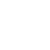 770042016/06/27Building PmtBuilding PmtBuilding Pmt160635161310 BLODGETT ST RESIDENTIAL REPAIRS AS PER SPEC LIST770042016/06/28Building PmtBuilding PmtBuilding Pmt160643522415 FRANCIS ST RESIDENTIAL REPAIR PER SPEC LIST770042016/06/28Building PmtBuilding PmtBuilding Pmt160641883421 SOUTHMORE BLVDREPERMIT TO PROJECT # 16064188770042016/06/28Building PmtBuilding PmtBuilding Pmt160377391920 OAKDALE ST 4 STORY RES W/ ATT GAR (1-4-5-R3-B-13R) M# 16037733 / 12 IBC770042016/06/28Building PmtBuilding PmtBuilding Pmt160377331916 OAKDALE ST 4 STORY RES W/ ATT GAR (1-4-5-R3-B-13R) MST OF 6 / 12 IBC770042016/06/28Building PmtBuilding PmtBuilding Pmt160377421924 OAKDALE ST 4 STORY RES W/ ATT GAR (1-4-5-R3-B-13R) M# 16037733 / 12 IBC770042016/06/28Building PmtBuilding PmtBuilding Pmt160377441926 OAKDALE ST 4 STORY RES W/ ATT GAR (1-4-5-R3-B-13R) M# 16037733 / 12 IBC770042016/06/28Building PmtBuilding PmtBuilding Pmt160377371918 OAKDALE ST 4 STORY RES W/ ATT GAR (1-4-5-R3-B-13R) M# 16037733 / 12 IBC770042016/06/28Building PmtBuilding PmtBuilding Pmt160377411922 OAKDALE ST 4 STORY RES W/ ATT GAR (1-4-5-R3-B-13R) M# 16037733 / 12 IBC770042016/06/28Building PmtBuilding PmtBuilding Pmt160377304710 LA BRANCH ST 3 STORY S.F. RES W/ ATT GAR (1-3-5-R3-B) 2012 IRC770042016/06/29Building PmtBuilding PmtBuilding Pmt160652223907 LA BRANCH ST RESIDENTIAL REPAIR770042016/06/29Building PmtBuilding PmtBuilding Pmt160652972626 PROSPECT ST RESIDENTIAL FOUNDATION REPAIRS770042016/07/01Building PmtBuilding PmtBuilding Pmt160656713450 1/2 RUGLEY ST DUPLEX REPAIR PER SPEC LIST770042016/07/01Building PmtBuilding PmtBuilding Pmt160656673450 RUGLEY ST DUPLEX REPAIR PER SPEC LIST770042016/06/28DEMOLITIONDEMOLITIONDEMOLITION160587613509 ELGIN STDEMO BLD/SEWER DISC770052016/06/27Building PmtBuilding PmtBuilding Pmt160638522519 UNIVERSITY BLVD RETAIL DEMO OF NON-LOAD BEARING WALLS 2012 IBC770022016/06/27Building PmtBuilding PmtBuilding Pmt16050834300 2/3 MILAM ST (EPR) NEW TELECOM EQUIP/ANTENNA AT PKG GARAGE 1-11-1-U-A '12 IBC770022016/06/28Building PmtBuilding PmtBuilding Pmt160642801200 SMITH ST 600OFFICE REMODEL 1-38-1-B-A 2012 IBC 100% FA/SP770022016/06/28Building PmtBuilding PmtBuilding Pmt160642871200 SMITH ST 850OFFICE REMODEL 2012 IBC 1--38-1-B-A 100% FA/SP770022016/06/29Building PmtBuilding PmtBuilding Pmt15138314790 AUSTIN STNEW SCHOOL 1-5-1-E/A3-B 2006 IBC 100%SPK/F.A.770022016/06/29Building PmtBuilding PmtBuilding Pmt16064651306 MAIN STOFFICE DEMO OF NON-LOAD BARING WALLS770022016/06/29Building PmtBuilding PmtBuilding Pmt16064768910 LOUISIANA ST FL 49OFFICE INTERIOR DEMO NON-LOAD BEARING WALLS 2012 IBC770022016/06/29Building PmtBuilding PmtBuilding Pmt160645711103 GOLIAD STWAREHOUSE DEMO OF NON-LOAD BARING WALLS770022016/06/29Building PmtBuilding PmtBuilding Pmt150849532346 COMMERCE STS.F RESIDENCE W/ ATTACHED GARAGE (1-3-5-R3-B) 06 IRC (MST OF 2)770022016/06/29Building PmtBuilding PmtBuilding Pmt150849542348 COMMERCE ST S.F RESIDENCE W/ ATT. GARAGE (1-3-5-R3-B) 06 IRC (MST#15084953)770022016/07/01Building PmtBuilding PmtBuilding Pmt160548231021 MAIN ST 19505137 SF OFFICE REMODEL 1-3-1-B-A 2012 IBC 100% SPK/FA770022016/07/01Building PmtBuilding PmtBuilding Pmt160646461000 MAIN ST 2600 4554 SF OFFICE REMODEL 1-36-1-B-A 2012 IBC 100%SPRK, F/A770032016/06/27Building PmtBuilding PmtBuilding Pmt160263372717 CAPITOL ST NEW FOUNTAIN '12 IBC770032016/06/27Building PmtBuilding PmtBuilding Pmt16063673443 N EVERTON ST RESIDENTIAL ADDITION (REPERMIT TO PJ# 10077187)770032016/06/28Building PmtBuilding PmtBuilding Pmt160634771801 ST. EMANUEL ST RETAIL FOUNDATION REPAIR770032016/06/28Building PmtBuilding PmtBuilding Pmt160641912000 HUSSION ST PARTIAL DEMO FOR METAL STRUCTURE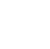 2016/06/2915140331770032016/06/29Building PmtBuilding PmtBuilding Pmt160653932118 LAMAR ST COMMERCIAL DEMOLITION: CMU FENCE770032016/06/29DEMOLITIONDEMOLITIONDEMOLITION160241231418 KEATING STDEMO RES/SEWER DISC770042016/06/27Building PmtBuilding PmtBuilding Pmt160635161310 BLODGETT ST RESIDENTIAL REPAIRS AS PER SPEC LIST770042016/06/28Building PmtBuilding PmtBuilding Pmt160643522415 FRANCIS ST RESIDENTIAL REPAIR PER SPEC LIST770042016/06/28Building PmtBuilding PmtBuilding Pmt160641883421 SOUTHMORE BLVDREPERMIT TO PROJECT # 16064188770042016/06/28Building PmtBuilding PmtBuilding Pmt160377391920 OAKDALE ST4 STORY RES W/ ATT GAR (1-4-5-R3-B-13R) M# 16037733 / 12 IBC770042016/06/28Building PmtBuilding PmtBuilding Pmt160377331916 OAKDALE ST4 STORY RES W/ ATT GAR (1-4-5-R3-B-13R) MST OF 6 / 12 IBC770042016/06/28Building PmtBuilding PmtBuilding Pmt160377421924 OAKDALE ST4 STORY RES W/ ATT GAR (1-4-5-R3-B-13R) M# 16037733 / 12 IBC770042016/06/28Building PmtBuilding PmtBuilding Pmt160377441926 OAKDALE ST4 STORY RES W/ ATT GAR (1-4-5-R3-B-13R) M# 16037733 / 12 IBC770042016/06/28Building PmtBuilding PmtBuilding Pmt160377371918 OAKDALE ST 4 STORY RES W/ ATT GAR (1-4-5-R3-B-13R) M# 16037733 / 12 IBC770042016/06/28Building PmtBuilding PmtBuilding Pmt160377411922 OAKDALE ST 4 STORY RES W/ ATT GAR (1-4-5-R3-B-13R) M# 16037733 / 12 IBC770042016/06/28Building PmtBuilding PmtBuilding Pmt160377304710 LA BRANCH ST 3 STORY S.F. RES W/ ATT GAR (1-3-5-R3-B) 2012 IRC770042016/06/29Building PmtBuilding PmtBuilding Pmt160652223907 LA BRANCH STRESIDENTIAL REPAIR770042016/06/29Building PmtBuilding PmtBuilding Pmt160652972626 PROSPECT STRESIDENTIAL FOUNDATION REPAIRS770042016/07/01Building PmtBuilding PmtBuilding Pmt160656713450 1/2 RUGLEY ST DUPLEX REPAIR PER SPEC LIST770042016/07/01Building PmtBuilding PmtBuilding Pmt160656673450 RUGLEY ST DUPLEX REPAIR PER SPEC LIST770042016/06/28DEMOLITIONDEMOLITIONDEMOLITION160587613509 ELGIN STDEMO BLD/SEWER DISC770052016/06/27Building PmtBuilding PmtBuilding Pmt160638522519 UNIVERSITY BLVD RETAIL DEMO OF NON-LOAD BEARING WALLS 2012 IBC770052016/06/29Building PmtBuilding PmtBuilding Pmt160646186100 MAIN (JAMES BAKER HALL) SDEMO OF INTERIOR NON-LOAD BEARING/NON-FIRE RATED PARTITIONS 2012770052016/06/29Building PmtBuilding PmtBuilding Pmt160652952358 TANGLEY STNEW RESIDENTIAL SWIMMING POOL770052016/07/01Building PmtBuilding PmtBuilding Pmt160444042126 SUNSET BLVD 2 STORY S.F. RES W/ ATT GAR (1-2-5-R3-B) 12 IRC770062016/06/28Building PmtBuilding PmtBuilding Pmt160486221506 SOUTH BLVD RESIDENTIAL ADDITION770062016/06/29Building PmtBuilding PmtBuilding Pmt16063183404 SUL ROSS STRESIDENTIAL SPA ADDITION770062016/06/29Building PmtBuilding PmtBuilding Pmt160563491119 W DREW STNEW RESIDENTIAL ADDITION/REMODEL 1-2-5-R3-B 2012 IRC770062016/06/29Building PmtBuilding PmtBuilding Pmt160644584434 YOAKUM BLVD RESIDENTIAL FOUNDATION REPAIRS 1-4-5-R3-B 2012 IBC SPRK770062016/06/29Building PmtBuilding PmtBuilding Pmt160644564430 YOAKUM BLVDRESIDENTIAL FOUNDATION REPAIRS 1-4-5-R3-B 2012 IBC SPRK 13R770062016/07/01Building PmtBuilding PmtBuilding Pmt160577222508 MANDELL ST DNEW RESIDENTIAL SOLAR PANELS770062016/06/27DEMOLITIONDEMOLITIONDEMOLITION16063672803 KIPLING STDEMO OF SHED ONLY/NO SEWER DISC NEEDED2016/06/2715093075770072016/06/27Building PmtBuilding PmtBuilding Pmt160300862313 EDWARDS ST 135REMODEL 3,440 SQ FT FITNESS CENTER 1-1-2-A3-B '12 IBC 100% SPK770072016/06/27Building PmtBuilding PmtBuilding Pmt16063528505 JACKSON HILL ST 112CONDO REPAIR PER CHECKLIST AND DRAWINGS770072016/06/27Building PmtBuilding PmtBuilding Pmt160533445626 LARKIN ST 2 STORY S.F. RES W/ ATT GAR (1-2-5-R3-B) 12 IRC770072016/06/28Building PmtBuilding PmtBuilding Pmt160029862517 ARABELLE ST NEW S.F. RES W/ ATT GAR (1-3-5-R3-B) 06 IRC770072016/06/28Building PmtBuilding PmtBuilding Pmt160365461001 E MEMORIAL LOOP DR PARK FENCE REMODEL770072016/06/28Building PmtBuilding PmtBuilding Pmt16032446235 BIRDSALL ST S.F. RESIDENCE W/ATTACHED GARAGE (1-3-5-R3-B) '12 IRC770072016/06/29Building PmtBuilding PmtBuilding Pmt16029999111 YALE ST (EPR) RETAIL REMODEL 1-1-2-M/S1-B 100% SPK '12 IBC770072016/06/29Building PmtBuilding PmtBuilding Pmt16064800602 SAWYER ST 720 DEMO OF INTERIOR NON-LOAD BEARING WALLS770072016/06/29Building PmtBuilding PmtBuilding Pmt16063987835 ASHLAND ST NEW RESIDENTIAL SWIMMING POOL770072016/07/01Building PmtBuilding PmtBuilding Pmt160444612117 LUBBOCK ST RESIDENTIAL ADDITION & REMODEL770072016/07/01Building PmtBuilding PmtBuilding Pmt15109139402 YALE STREMOVE AND REPLACE 1,294 SQ. FT. OF CONCRETE PAVING 2006 IBC770072016/06/29DEMOLITIONDEMOLITIONDEMOLITION16048424441 1/2 COLUMBIA STDEMO RES/SEWER DISC770082016/06/27Building PmtBuilding PmtBuilding Pmt160160321919 N SHEPHERD DR BCONVERT 900 SQ FT RETAIL TO RESTAURANT 1-2-5-B-B 2012 IBC770082016/06/27Building PmtBuilding PmtBuilding Pmt160563631801 W 24TH ST RESIDENTIAL WINDOW AND TRIM REPLACEMENT PER REPAIR LIST770082016/06/27Building PmtBuilding PmtBuilding Pmt160618261839 SEAMIST CT RESIDENTIAL REMODEL AND ADDITION770082016/06/28Building PmtBuilding PmtBuilding Pmt150460111137 W 17TH ST A NEW S.F. RESIDENCE W/ ATT GARAGE (1-3-5-R3-B) 06 IRC770082016/06/28Building PmtBuilding PmtBuilding Pmt150460411129 W 17TH ST B NEW S.F. RESIDENCE W/ ATT GARAGE (1-3-5-R3-B) 06 IRC770082016/06/28Building PmtBuilding PmtBuilding Pmt15109337104 AURORA ST FACTORY REMODEL 1-1-5-F1/S1-B 2006 IBC770082016/06/28Building PmtBuilding PmtBuilding Pmt150460401131 W 17TH ST A NEW S.F. RESIDENCE W/ ATT GARAGE (1-3-5-R3-B) 06 IRC770082016/06/29Building PmtBuilding PmtBuilding Pmt151406977207 WYNNWOOD LN B2929 SF COOLER/FREEZER ADD TO EXG WHSE 1-1-2-S1-B'06 IBC 100%SPK770082016/06/29Building PmtBuilding PmtBuilding Pmt16054533715 ALGONA AVE 3 STORY S.F. RES W/ ATT GAR (1-3-5-R3-B) 12 IRC770082016/06/29Building PmtBuilding PmtBuilding Pmt160636702807 N SHEPHERD DR EXTERIOR RETAIL REMODEL 1-1-2-M-B 2012 IBC770082016/06/29Building PmtBuilding PmtBuilding Pmt160242842329 WILLOWBY DR 1 STORY S.F. RES W/ ATT GAR (1-1-5-R3-B) 12 IRC770082016/06/29Building PmtBuilding PmtBuilding Pmt16064193415 W 23RD STNEW RESIDENTIAL POOL770082016/07/01Building PmtBuilding PmtBuilding Pmt16064294704 E 12TH ST REMOVE & REPLACE (7) WINDOWS PER SPEC LIST770082016/07/01Building PmtBuilding PmtBuilding Pmt151281821919 N SHEPHERD DR A770082016/07/01Building PmtBuilding PmtBuilding Pmt160609556146 QUEENSWOOD LN RESIDENTIAL SOLAR PANEL INSTALLATION770082016/07/01Building PmtBuilding PmtBuilding Pmt16056606517 W 13TH ST NEW RES DETACHED CARPORT WITH APARTMENT ABOVE 2012 IRC770082016/06/29DEMOLITIONDEMOLITIONDEMOLITION16063849516 E 29TH ST DEMO RES/SEWER DISC770092016/06/27Building PmtBuilding PmtBuilding Pmt16012038712 E 28TH ST (EPR) S.F. RESIDENCE W/ATTACHED GARAGE (1-3-5-R3-B) '12 IRC770092016/06/27Building PmtBuilding PmtBuilding Pmt16012031716 E 28TH ST (EPR) S.F. RESIDENCE W/ATTACHED GARAGE (1-3-5-R3-B) '12 IRC770092016/06/27Building PmtBuilding PmtBuilding Pmt16058580601 COTTAGE ST RESIDENTIAL ADDITION REPERMIT TO PROJECT #14113488770092016/06/27Building PmtBuilding PmtBuilding Pmt160583404031 BADEN ST RESIDENTIAL ADDITION/REMODEL770092016/06/27Building PmtBuilding PmtBuilding Pmt16012035714 E 28TH ST (EPR) S.F. RESIDENCE W/ATTACHED GARAGE (1-3-5-R3-B) '12 IRC770092016/06/27Building PmtBuilding PmtBuilding Pmt16019360527 PECORE ST A & B 2 STORY DUPLEX RESIDENCE (1-2-5-R3-B) 12 IRC770092016/06/29Building PmtBuilding PmtBuilding Pmt160616501011 E 14TH STRESIDENTIAL REMODEL770092016/06/29Building PmtBuilding PmtBuilding Pmt160290514613 TERRY ST 3 STORY S.F. RES W/ ATT GAR M# 16029049 (1-3-5-R3-B) 12 IRC770092016/06/29Building PmtBuilding PmtBuilding Pmt16023951509 REDAN ST S.F. RESIDENCE W/ATTACHED GARAGE (1-2-5-R3-B) '12 IRC770092016/06/29Building PmtBuilding PmtBuilding Pmt160551381404 NORTHWOOD ST RETAIL CANOPY REMODEL ONLY 1-1-2-M-B 2012770092016/06/29Building PmtBuilding PmtBuilding Pmt16065016727 EUCLID ST RESIDENTIAL REPAIR PER SPEC LIST.770092016/06/29Building PmtBuilding PmtBuilding Pmt16064991125 PAYNE ST NEW RESIDENTIAL POOL770092016/06/29Building PmtBuilding PmtBuilding Pmt160603641001 JOYCE ST RESIDENTIAL ADDITION AND REMODEL770092016/06/29Building PmtBuilding PmtBuilding Pmt160290494611 TERRY ST 3 STORY S.F. RES W/ ATT GAR MST OF 2 (1-3-5-R3-B) 12 IRC770092016/06/29Building PmtBuilding PmtBuilding Pmt16023948513 REDAN ST S.F. RESIDENCE W/ATTACHED GARAGE (1-2-5-R3-B) '12 IRC770092016/07/01Building PmtBuilding PmtBuilding Pmt16023955505 REDAN ST S.F. RESIDENCE W/ATTACHED GARAGE (1-2-5-R3-B) '12 IRC770092016/07/01Building PmtBuilding PmtBuilding Pmt16065645819 KERN ST RESIDENTIAL REPAIR SPEC LIST.770092016/07/01Building PmtBuilding PmtBuilding Pmt160236801504 AIRLINE DR(EPR) RESTAURANT REMODEL AND ADDTN 1-1-5-A2-B '12 IBC770092016/07/01DEMOLITIONDEMOLITIONDEMOLITION160599401134 E 7TH 1/2 ST DEMO RES/SEWER DISC770102016/06/29Building PmtBuilding PmtBuilding Pmt160645071221 LAMAR ST 1500DEMO OF INTERIOR NON-LOAD BEARING NON-FIRE RATED WALLS 2012 IBC770102016/06/29Building PmtBuilding PmtBuilding Pmt160500371221 MCKINNEY ST 2900HI-RISE OFFICE REMODEL 1-46-1-B-A 2012 IBC 100% SPK (1,500 SQ FT)770112016/06/28Building PmtBuilding PmtBuilding Pmt160642096624 AVENUE N RESIDENTIAL REROOF/FOUNDATION REPAIR770112016/06/29Building PmtBuilding PmtBuilding Pmt16064603336 FOREST HILL BLVDRESIDENTIAL REPAIRS PER SPEC. LIST770112016/06/29Building PmtBuilding PmtBuilding Pmt16065478317 EASTWOOD ST RESIDENTIAL REPAIRS PER SPEC. LIST770112016/07/01Building PmtBuilding PmtBuilding Pmt160265555900 CANAL ST B CONSTABLE OFFICE BUILDOUT 1-3-1-B-A 2012 IBC 100% SP/FA (M OF 2)770122016/06/29Building PmtBuilding PmtBuilding Pmt160322377806 GLOVER ST NEW RESIDENTIAL COVERED PORCH ADDITION770132016/06/28Building PmtBuilding PmtBuilding Pmt1605791511203 PANDORA DR RESIDENTIAL ADDITION770152016/06/27Building PmtBuilding PmtBuilding Pmt1603280912740 EAST FWY A-1 2988 SQ FT RETAIL REMODEL 1-1-5-M-B '12 IBC770152016/06/27Building PmtBuilding PmtBuilding Pmt1606365713034 CORPUS CHRISTI STRESIDENTIAL FIRE REPAIR 15%.770152016/06/27Building PmtBuilding PmtBuilding Pmt1606374713006 GREENS BAYOU ST RESIDENTIAL REPAIRS PER SPEC. LIST770152016/06/27Building PmtBuilding PmtBuilding Pmt160494671559 SHEFFIELD BLVD NEW RESIDENTIAL SOLAR PANEL770152016/07/01Building PmtBuilding PmtBuilding Pmt1606594912768 MARKET ST RECEPTION HALL DEMO OF NON-LOAD BEARING/NON-FIRE RATED WALLS770162016/06/27Building PmtBuilding PmtBuilding Pmt160622374808 JONES ST RESIDENTIAL DRIVEWAY770162016/06/28Building PmtBuilding PmtBuilding Pmt160486147426 PICKETT ORCHARD DR NEW S.F. RES W/ ATT GAR (REPEAT PLAN 1906LW) '12 IRC770162016/06/28Building PmtBuilding PmtBuilding Pmt160486047418 PICKETT ORCHARD DR NEW S.F. RES W/ ATT GAR (REPEAT PLAN 1906LW) '12 IRC770162016/06/29Building PmtBuilding PmtBuilding Pmt1606530610534 ENVOY ST RESIDENTIAL REPAIR PER SPEC LIST.770162016/07/01Building PmtBuilding PmtBuilding Pmt1514173910525 KELBURN DR 1 STORY S.F. RES W/ ATT GAR (1-1-5-R3-B) 06 IRC770162016/06/27DEMOLITIONDEMOLITIONDEMOLITION160510087305 WILEYVALE RD DEMO RES/SEWER DISC770162016/06/27DEMOLITIONDEMOLITIONDEMOLITION160620079110 FIRNAT ST RES DEMO/SEWER DISC770172016/06/27Building PmtBuilding PmtBuilding Pmt160634293804 BROADWAY STRETAIL REPAIR PER CHECKLIST770172016/06/29Building PmtBuilding PmtBuilding Pmt160644684218 E VILLA STRESIDENTIAL REPAIR AS PER SPEC SHEET2016/06/2915033295770172016/07/01Building PmtBuilding PmtBuilding Pmt160571838900 WINKLER DR A CONVENIENCE STORE BUILD-OUT (3 OF 3)1-1-2-M-B'06IBC770172016/07/01Building PmtBuilding PmtBuilding Pmt160571848900 WINKLER DR CPNY NEW GAS STATION FUEL CANOPY770172016/07/01Building PmtBuilding PmtBuilding Pmt160657251438 MAROBY ST RESIDENTIAL REPAIRS PER SPEC. LIST770172016/07/01Building PmtBuilding PmtBuilding Pmt150913008900 WINKLER DR CONV.STORE SHELL W/CANOPY & BUILDOUTS(M-3)1-1-2-SH-B'06IBC770182016/06/27Building PmtBuilding PmtBuilding Pmt160603852011 BRON HOLLY DR RESIDENTIAL REPAIRS PER SPEC LIST 1-1-5-R3-B 2012 IRC770182016/06/27Building PmtBuilding PmtBuilding Pmt16063070747 W 43RD ST RESIDENTIAL REPAIR PER SPEC LIST.770182016/06/27Building PmtBuilding PmtBuilding Pmt160142451214 KINLEY LN 2 STORY S.F. RES W/ ATT GAR (1-2-5-R3-B) 12 IRC770182016/06/27Building PmtBuilding PmtBuilding Pmt160609751339 LEHMAN ST RESIDENTIAL REMODEL770182016/06/28Building PmtBuilding PmtBuilding Pmt16060915915 STONECREST DR RESIDENTIAL REMODEL770182016/06/29Building PmtBuilding PmtBuilding Pmt160565221223 CHAMBOARD LN RESIDENTIAL 2ND STORY ADDITION770182016/06/29Building PmtBuilding PmtBuilding Pmt160648371065 CANDLELIGHT LN 77018RESIDENTIAL REPAIRS PER SPEC. LIST770182016/06/29Building PmtBuilding PmtBuilding Pmt150691253804 N SHEPHERD DR 4,945 SF NEW RETAIL SHELL BUILDING 1-1-2-SH-B 2006 IBC770182016/06/29Building PmtBuilding PmtBuilding Pmt160634751703 LATEXO DR RESIDENTIAL ADDITION 2012 IRC770182016/06/29Building PmtBuilding PmtBuilding Pmt160638661901 ALTHEA DR RESIDENTIAL ADDITION/REMODEL770182016/06/29Building PmtBuilding PmtBuilding Pmt160524433513 AUTUMNDALE (PVT) DR 3 STORY S.F. RES W/ ATT GARAGE (1-3-5-R3-B) 2012 IRC770182016/07/01Building PmtBuilding PmtBuilding Pmt151079154204 YALE ST A (EPR) NEW 30,821 SCHOOL 1-1-2-E-B '06 IBC 100% SPK (M OF 10)770182016/07/01Building PmtBuilding PmtBuilding Pmt160656381526 SUE BARNETT DR RESIDENTIAL REMODEL 2012 IRC770182016/06/27DEMOLITIONDEMOLITIONDEMOLITION160616834327 APOLLO ST DEMO RES/SEWER DISC770182016/06/28DEMOLITIONDEMOLITIONDEMOLITION160573224320 ELLA BLVDDEMO BLD/SEWER DISC770192016/06/28Building PmtBuilding PmtBuilding Pmt160330742050 W GRAY ST1806 SQ FT COFFEE SHOP REMODEL 1-1-5-B-B '12 IBC770192016/06/29Building PmtBuilding PmtBuilding Pmt160169531600 RIVER OAKS BLVD BLD K NEW 4364 SQ FT TRAINING FACILITY 1-1-5-B-B '12 IBC770192016/06/29Building PmtBuilding PmtBuilding Pmt16048875310 W SAULNIER ST3 STORY S.F. RES W/ ATT GARAGE (1-3-5-R3-B) 2012 IRC770192016/06/29Building PmtBuilding PmtBuilding Pmt160570702212 TROON RDRESIDENTIAL REMODEL 1-2-5-R3-B 2012 IRC770192016/06/29Building PmtBuilding PmtBuilding Pmt160649882210 W DALLAS ST BLD 5 APARTMENT REPAIRS/ 1-4-5-R2-A/ 100% SPRINK770192016/06/29Building PmtBuilding PmtBuilding Pmt160488852424 MORSE ST3 STORY S.F. RES W/ ATT GARAGE (1-3-5-R3-B) 2012 IRC770192016/06/29Building PmtBuilding PmtBuilding Pmt160649862210 W DALLAS ST BLD 6APARTMENT REPAIRS/ 1-4-5-R2-A/ 100% SPRINK770192016/06/29Building PmtBuilding PmtBuilding Pmt160488872428 MORSE ST 3 STORY S.F. RES W/ ATT GARAGE (1-3-5-R3-B) 2012 IRC770192016/06/29Building PmtBuilding PmtBuilding Pmt16048881312 W SAULNIER ST3 STORY S.F. RES W/ ATT GARAGE (1-3-5-R3-B) 2012 IRC770192016/07/01Building PmtBuilding PmtBuilding Pmt160655632210 W DALLAS ST BLD 3APARTMENT REPAIRS PER SPEC/PLANS 2012 IBC.770192016/07/01Building PmtBuilding PmtBuilding Pmt160655592210 W DALLAS ST BLD 4APARTMENT REPAIRS PER SPEC/PLANS 2012 IBC.770202016/06/27Building PmtBuilding PmtBuilding Pmt160635911907 CHEW STRESIDENTIAL REPAIRS AS PER SPEC LIST770202016/06/29Building PmtBuilding PmtBuilding Pmt160450721847 COMMONS HILL (PVT) LN2 STORY S.F. RES W/ ATT GAR (1-2-5-R3-B) 12 IRC770202016/06/29Building PmtBuilding PmtBuilding Pmt151076184619 LYONS AVENEW 7815 SQ FT OFC/WRHSE & SITEWORK 1-2-5-S1/B-B 2012 IBC770202016/06/29Building PmtBuilding PmtBuilding Pmt160625937030 AMARILLO STNEW RESIDENTIAL GARAGE ADDITION770212016/06/29Building PmtBuilding PmtBuilding Pmt160490926813 ALLEGHENY ST BLD 1 EMERGENCY HABITABILITY REPAIRS SUB BLD 1 SEE MASTER 16023600770212016/06/29Building PmtBuilding PmtBuilding Pmt160490916809 ALLEGHENY ST BLD 1EMERGENCY HABITABILITY REPAIRS SUB BLD 1 SEE MASTER 16023600770212016/06/29Building PmtBuilding PmtBuilding Pmt160490866805 ALLEGHENY ST BLD 1EMERGENCY HABITABILITY REPAIRS SUB BLD 1 SEE MASTER 16023600770212016/06/29Building PmtBuilding PmtBuilding Pmt160654874907 MARIETTA LN RESIDENTIAL REPAIR770212016/06/29Building PmtBuilding PmtBuilding Pmt160649134914 IDAHO ST RESIDENTIAL FIRE DAMAGE REPAIR770212016/06/29Building PmtBuilding PmtBuilding Pmt160490946817 ALLEGHENY ST BLD 1 77021EMERGENCY HABITABILITY REPAIRS SUB BLD 1 SEE MASTER 16023600770212016/06/29Building PmtBuilding PmtBuilding Pmt160490846801 ALLEGHENY ST BLD 1 EMERGENCY HABITABILITY REPAIRS SUB BLD 1 SEE MASTER 16023600770212016/07/01Building PmtBuilding PmtBuilding Pmt150441284702 GRIGGS RDWASHETERIA REMODEL 1-1-5-B-B 2006 IBC770222016/06/28Building PmtBuilding PmtBuilding Pmt151319507007 DUAN ST2 STORY S.F. RESIDENCE (1-2-5-R3-B) 06 IRC770222016/06/28Building PmtBuilding PmtBuilding Pmt16060526829 E 37TH ST RESIDENTIAL REMODEL/REPAIRS770222016/06/28Building PmtBuilding PmtBuilding Pmt160640716615 IRVINGTON BLVD CHURCH DEMO OF NON-LOAD BARING WALLS770222016/06/29Building PmtBuilding PmtBuilding Pmt160655171303 E 36TH ST CHURCH FOUNDATION REPAIR770232016/06/27Building PmtBuilding PmtBuilding Pmt160591894501 WALKER ST RESIDENTIAL REPAIR PER SPEC. LIST770232016/06/28Building PmtBuilding PmtBuilding Pmt160641725504 HILLMAN ST RESIDENTIAL REPAIRS AS PER SPEC LIST770232016/06/29Building PmtBuilding PmtBuilding Pmt160628697040 LAWNDALE ST EXTERIOR FACADE REMODEL 1-1-5-B-B 2012 IBC770232016/06/29Building PmtBuilding PmtBuilding Pmt160409931914 ESPERANZA STCONVERT GARAGE TO APARTMENT770232016/06/29Building PmtBuilding PmtBuilding Pmt160650833807 LAZYWOOD LN RESIDENTIAL ADDITION770232016/06/29DEMOLITIONDEMOLITIONDEMOLITION160597806724 SYLVAN RD DEMO RES/SEWER DISC GARAGE ONLY770242016/06/28Building PmtBuilding PmtBuilding Pmt1604344912222 OLD OAKS DR (EPR) S.F. RESIDENCE W/ATTACHED GARAGE (1-2-5-R3-B) '12 IRC770242016/06/28Building PmtBuilding PmtBuilding Pmt16048347820 GESSNER DR FL 8 OFFICE (COMMON CORRIDOR) REMODEL 1-14-1-B-A 2012 IBC 100% SPK/FA770242016/06/28Building PmtBuilding PmtBuilding Pmt1606429812218 MOSSYCUP DR RESIDENTIAL REPAIRS PER SPEC. LIST770242016/06/29Building PmtBuilding PmtBuilding Pmt16052780902 FROSTWOOD DR 108 3437 SF OB/GYN REMODEL 1-3-2-B-A 2012 IBC 100% SPK/FA770242016/06/29Building PmtBuilding PmtBuilding Pmt16059690820 GESSNER DR 820 HI RISE OFFICE REMODEL 1-18-1-B-A 100% SPK 2012 IBC770242016/06/29Building PmtBuilding PmtBuilding Pmt16065523201 VANDERPOOL LN APARTMENTS FOUNATION REPAIR (TENNIS COURTS)770242016/06/29Building PmtBuilding PmtBuilding Pmt1605887811905 S DURRETTE DR RESIDENTIAL SCREEN PORCH ADDITION 1-2-5-R3-B 2012 IRC770242016/06/29Building PmtBuilding PmtBuilding Pmt1606524212427 PINEROCK LN RESIDENTIAL REMODEL770242016/07/01Building PmtBuilding PmtBuilding Pmt16025253618 HALLIE DR 1 STORY S.F. RES W/ ATT GAR (1-1-5-R3-B) 12 IRC770242016/06/27DEMOLITIONDEMOLITIONDEMOLITION1603841912315 BROKEN BOUGH DR DEMO RES/SEWER DISC770242016/06/27DEMOLITIONDEMOLITIONDEMOLITION1606267612626 TAYLORCREST RD DEMO RES/SEWER DISCONNECT770252016/06/28Building PmtBuilding PmtBuilding Pmt160619033810 DURNESS WAY NEW RESIDENTIAL SWIMMING POOL770252016/06/29Building PmtBuilding PmtBuilding Pmt1603013810201 MAIN ST FL 1 64920 SQ FT OFFICE REMODEL 1-2-2-B/A3-A '12 IBC 100% SPK (M OF 2)770252016/06/29Building PmtBuilding PmtBuilding Pmt1603014010201 MAIN ST FL 2 63037 SQ FT OFFICE REMODEL 1-2-2-B-A '12 IBC 100% SPK (2 OF 2)770252016/07/01Building PmtBuilding PmtBuilding Pmt160524954046 MERRICK ST RESIDENTIAL DETACHED COVERED PATIO ADDITION770252016/07/01Building PmtBuilding PmtBuilding Pmt160573123111 MITCHELL LANDING (PVT) CT3 STORY S.F. RES W/ ATT GAR (1-3-5-R3-B) 12 IRC770252016/07/01Building PmtBuilding PmtBuilding Pmt160655604011 ABERDEEN WAY RESIDENTIAL REPAIR PER SPEC LIST770252016/06/29DEMOLITIONDEMOLITIONDEMOLITION160642853839 GRAMERCY STDEMO RES/SEWER DISC770252016/06/30DEMOLITIONDEMOLITIONDEMOLITION160615314122 DUMBARTON ST 77025DEMO RES/SEWER DISC770262016/06/27Building PmtBuilding PmtBuilding Pmt160634274115 LAVENDER ST RESIDENTIAL REPAIR AND REMODEL 2012 IRC770262016/06/27Building PmtBuilding PmtBuilding Pmt160430415715 LAVENDER ST BLD 4 OFFICE REMODEL AT APARTMENTS 1-1-5-B-B 2012 IBC770262016/06/28Building PmtBuilding PmtBuilding Pmt160642182512 ALTOONA ST RESIDENTIAL REPAIRS AS PER SPEC LIST770262016/06/28Building PmtBuilding PmtBuilding Pmt160172492611 MILWAUKEE ST NEW S.F. RESIDENCE (1-2-5-R3-B) '12 IRC770262016/06/28Building PmtBuilding PmtBuilding Pmt160642823031 SUMPTER ST BLD F APT REPAIR PER CHECKLIST770262016/06/28Building PmtBuilding PmtBuilding Pmt160642773031 SUMPTER ST BLD B APT REPAIR PER CHECK LIST770262016/07/01DEMOLITIONDEMOLITIONDEMOLITION160522172606 RALSTON ST DEMO BLD/SEWER DISC770272016/06/28Building PmtBuilding PmtBuilding Pmt160641194030 PIPING ROCK LNNEW RESIDENTIAL SWIMMING POOL/SPA770272016/06/28Building PmtBuilding PmtBuilding Pmt160429341535 WEST LOOP SOUTH 200 4182 SQ FT OFFICE REMODEL 1-4-1-B-B '12 IBC770272016/06/29Building PmtBuilding PmtBuilding Pmt160460344444 WESTHEIMER RD C150DESSERT CAFE LEASE SPACE BUILDOUT 1-2-1-B-B 2012 IBC 100% SP/FA770272016/06/29Building PmtBuilding PmtBuilding Pmt160434122100 WEST LOOP SOUTH 1000 10055 SQ FT HIGH RISE OFFICE REMODEL 1-16-1-B-A '12 IBC 100% SPK770272016/07/01Building PmtBuilding PmtBuilding Pmt160656942113 MACONDA LN RESIDENTIAL INTERIOR REMODEL 2012 IRC770282016/06/27Building PmtBuilding PmtBuilding Pmt160327495907 WEDGEFIELD ST S.F. RESIDENCE - NO GARAGE - (1-1-5-R3-B) 2012 IRC770282016/06/28Building PmtBuilding PmtBuilding Pmt160354667821 RAND STNEW RESIDENTIAL DETACHED GARAGE770282016/06/28Building PmtBuilding PmtBuilding Pmt160640188106 PENROD ST RESIDENTIAL REPAIRS PER SPEC. LIST770282016/06/28Building PmtBuilding PmtBuilding Pmt160517597825 SPARTA ST RESIDENTIAL FIRE DAMAGE 60%770282016/06/29Building PmtBuilding PmtBuilding Pmt160473877000 2/3 LIBERTY RD A (EPR) TELECOM ANTENNA/EQUIP UPGRADE TO EXTG. GUYED TOWER 12 IBC770282016/06/29Building PmtBuilding PmtBuilding Pmt160644078443 TIDWELL RDNEW SNOW CONE (RE PERMIT FROM PJR#10042573770282016/06/29Building PmtBuilding PmtBuilding Pmt160345438614 KELLETT STNEW RESIDENTIAL DETTACHED GARAGE770292016/06/29Building PmtBuilding PmtBuilding Pmt16065079130 MCCARTY STOFFICE REMODEL 1-1-5-B-B 2012 IBC770292016/06/27DEMOLITIONDEMOLITIONDEMOLITION16053986420 BOLDEN ST DEMO RES/SWER DISC.770302016/06/27Building PmtBuilding PmtBuilding Pmt160376452202 MCCLENDON ST2 STORY S.F. RES W/ ATT GAR (1-2-5-R3-B) 2012 IRC770302016/06/27Building PmtBuilding PmtBuilding Pmt160496436565 FANNIN (DUNN TOWER) ST FLJANITOR'S CLOSET ADDITION TO EXISTING HOSPITAL 1-12-1-I2-A '12 IBC770302016/06/29Building PmtBuilding PmtBuilding Pmt160543936565 FANNIN ST FL 21800 SQ FT HOSPITAL REMODEL 1-12-1-I2-A '12 IBC 100% SPK770302016/07/01Building PmtBuilding PmtBuilding Pmt160641422514 MCCLENDON STRESIDENTIAL REMODEL AND FOUNDATION REPAIR770312016/06/28Building PmtBuilding PmtBuilding Pmt1606426811803 WILCREST DR BDEMO OF INTERIOR NON-LOAD BEARING/NON-FIRE RATED PARTITIONS 2012770312016/07/01Building PmtBuilding PmtBuilding Pmt1606254511505 KEEGANS RIDGE RD BLD 7 EMERGENCY HABITABILITY REPAIRS SUB BLD 7 SEE MASTER 15060203770312016/07/01Building PmtBuilding PmtBuilding Pmt1606254111505 KEEGANS RIDGE RD BLD 3 EMERGENCY HABITABILITY REPAIRS SUB BLD 3 SEE MASTER 15060203770312016/07/01Building PmtBuilding PmtBuilding Pmt1606255311505 KEEGANS RIDGE RD BLD13 EMERGENCY HABITABILITY REPAIRS SUB BLD 13 SEE MASTER 15060203770312016/07/01Building PmtBuilding PmtBuilding Pmt1606254711505 KEEGANS RIDGE RD BLD 8 EMERGENCY HABITABILITY REPAIRS SUB BLD 8 SEE MASTER 15060203770312016/07/01Building PmtBuilding PmtBuilding Pmt1606255511505 KEEGANS RIDGE RD BLD15 EMERGENCY HABITABILITY REPAIRS SUB BLD 15 SEE MASTER 15060203770312016/07/01Building PmtBuilding PmtBuilding Pmt1606254811505 KEEGANS RIDGE RD BLD 9 EMERGENCY HABITABILITY REPAIRS SUB BLD 9 SEE MASTER 15060203770312016/07/01Building PmtBuilding PmtBuilding Pmt1606254411505 KEEGANS RIDGE RD BLD 6EMERGENCY HABITABILITY REPAIRS SUB BLD 6 SEE MASTER 15060203770312016/07/01Building PmtBuilding PmtBuilding Pmt1606254011505 KEEGANS RIDGE RD BLD 2 EMERGENCY HABITABILITY REPAIRS SUB BLD 2 SEE MASTER 15060203770312016/07/01Building PmtBuilding PmtBuilding Pmt1606255611505 KEEGANS RIDGE RD BLD16 EMERGENCY HABITABILITY REPAIRS SUB BLD 16 SEE MASTER 15060203770312016/07/01Building PmtBuilding PmtBuilding Pmt1606255411505 KEEGANS RIDGE RD BLD14 EMERGENCY HABITABILITY REPAIRS SUB BLD 14 SEE MASTER 15060203770322016/06/29Building PmtBuilding PmtBuilding Pmt160095522800 N TERMINAL RD (EPR) 4443 SQ FT ADMIRALS CLUB REMODEL770322016/06/29Building PmtBuilding PmtBuilding Pmt160651992800 N TERMINAL RD TANF4 INTERIOR DEMO ON NON-LOAD BEARING NON FIRE RATED WALLS770332016/06/28Building PmtBuilding PmtBuilding Pmt160640505038 MALLOW ST RESIDENTIAL REPAIRS PER SPEC LIST.770332016/06/28Building PmtBuilding PmtBuilding Pmt160519769307 CLEARWAY DR D.B./REPAIR/RESIDENTIAL770342016/06/28Building PmtBuilding PmtBuilding Pmt1508281211203 GALVESTON RD G NEW 4,500 SQ. FT. OFFICE STORAGE BUILDING 1-1-5-B/S1-B '06 IBC770342016/06/28Building PmtBuilding PmtBuilding Pmt1508281711203 GALVESTON RD J NEW 5,050 SQ. FT. INDUSTRIAL BUILDING 1-1-5-F1-B '06 IBC 100% SPK770342016/06/28Building PmtBuilding PmtBuilding Pmt1508281511203 GALVESTON RD I NEW 1,875 SQ. FT. WAREHOUSE STORAGE BUILDING 1-1-5-S1-B '06 IBC770342016/06/28Building PmtBuilding PmtBuilding Pmt1508281311203 GALVESTON RD H NEW 5,050 SQ. FT. INDUSTRIAL BUILDING 1-1-5-F1-B '06 IBC 100% SPK770342016/06/29Building PmtBuilding PmtBuilding Pmt1606513910534 AVES ST RESIDENTIAL ADDITION770352016/07/01Building PmtBuilding PmtBuilding Pmt160651524847 MCDERMED DR RESIDENTIAL REMODEL770362016/06/27Building PmtBuilding PmtBuilding Pmt160631267800 HARWIN DR B-6 1,613 SQ. FT. RETAIL BUILDOUT '12 IBC (RE PERMIT 16012636)770362016/06/27Building PmtBuilding PmtBuilding Pmt160631217800 HARWIN DR B-8 1,019 SQ. FT. CELL PHONE BUILDOUT '12 IBC (RE PERMIT #16012636)770362016/06/27Building PmtBuilding PmtBuilding Pmt160631257800 HARWIN DR B-5 1,902 SQ. FT. RETAIL BUILDOUT '12 IBC (RE PERMIT 16012635)770362016/06/27Building PmtBuilding PmtBuilding Pmt160631227800 HARWIN DR B-7 1,374 SQ FT RETAIL BUILDOIUT 12 IBC (RE-PERMIT OF #16012639)770362016/06/27Building PmtBuilding PmtBuilding Pmt160353717910 PELLA DR RESIDENTIAL REPAIRS PER SPEC. LIST770362016/06/29Building PmtBuilding PmtBuilding Pmt160331125712 FONDREN RD CONVERT 2981 SQ FT RETAIL TO CLINIC 1-1-2-B-B '12 IBC770362016/06/29Building PmtBuilding PmtBuilding Pmt160454729415 SHARPCREST ST RESIDENTIAL CARPORT ADDITION770362016/06/29Building PmtBuilding PmtBuilding Pmt151375559700 BISSONNET ST F OFFICE LOBBY REMODEL 1-2-2-B-B 2006 IBC 100% SPK770402016/06/27Building PmtBuilding PmtBuilding Pmt160341337758 W TIDWELL RD 133 2169 SQ FT RESTAURANT BUILDOUT 1-1-2-A2-B '12 IBC 100% SPK770402016/06/28Building PmtBuilding PmtBuilding Pmt151352347930 PINEMONT DR F MOVE-IN MODULAR BUILDING-SITEWORK/MASTER OF 3/1-1-5-B-B '06 IBC770402016/06/28Building PmtBuilding PmtBuilding Pmt151352367930 PINEMONT DR G MOVE-IN MODULAR BUILDING-SITEWORK/2 OF 3/1-1-5-B-B '06 IBC770402016/06/28Building PmtBuilding PmtBuilding Pmt151352387930 PINEMONT DR SITEWORK-PAVING FOR MODULAR OFFICES/3 OF 3770402016/06/29Building PmtBuilding PmtBuilding Pmt160652637619 LOG VIEW DR RESIDENTIAL REPAIR PER SPEC770402016/07/01Building PmtBuilding PmtBuilding Pmt160630585084 STEADMONT DR*REPERMIT*OFFICE/ WAREHOUSE BLDG. REMODEL 1-2-5-F2/B-B '06 IBC770412016/06/28Building PmtBuilding PmtBuilding Pmt160621055170 WESTWAY PARK BLVD BLD 2 1785 SF OFFICE REMODEL W/FITNESS 1-2-2-B-B 2012 IBC 100% SPK/FA770412016/06/28Building PmtBuilding PmtBuilding Pmt160202079800 GENARD RDPRTL FACTRY REMDEL TO TESTING LAB/1-1-2-F1/B-B '12 IBC 100% SPK770412016/06/29Building PmtBuilding PmtBuilding Pmt160426416855 BUSINESS PARK DRNEW 685 KW EXTERIOR DIESEL GENERATOR '12 IBC770412016/06/29Building PmtBuilding PmtBuilding Pmt160653764700 WEST SAM HOUSTON NORTH PKDEMO OF INTERIOR NON-LOAD BEARING NON-FIRE RATED WALLS 2012 IBC770412016/06/29Building PmtBuilding PmtBuilding Pmt160653714700 WEST SAM HOUSTON NORTH PKDEMO OF INTERIOR NON-LOAD BEARING NON-FIRE RATED WALLS 2012 IBC770422016/06/27Building PmtBuilding PmtBuilding Pmt1605707410032 LYNBROOK DRRESIDENTIAL REMODEL770422016/06/27Building PmtBuilding PmtBuilding Pmt160636992901 ELMSIDE DR BLD 1 APARTMENT REMODEL PER SPEC REPAIR LIST 1-2-5-R2-B 2012 IBC770422016/06/28Building PmtBuilding PmtBuilding Pmt160637662677 WILCREST DRRETAIL REMODEL PER PLANS770422016/06/28Building PmtBuilding PmtBuilding Pmt1606412810333 RICHMOND AVE 1100DEMO OF INTERIOR NON-LOAD BEARING/NON-FIRE RATED PARTITIONS 2012770422016/06/29Building PmtBuilding PmtBuilding Pmt1605307910777 WESTHEIMER RD 10408617 SQ FT OFFICE REMODEL 1-12-1-B-B '12 IBC 100% SPK770422016/06/29Building PmtBuilding PmtBuilding Pmt160646992103 CITYWEST BLVD FL 3 OFFICE REMODEL 1-21-1-B-A 2012 IBC 100% FA/SP770422016/06/29Building PmtBuilding PmtBuilding Pmt16034258214 WALNUT BEND LN 2 STORY S.F. RES W/ ATT GAR (1-2-5-R3-B) 12 IRC770422016/06/29Building PmtBuilding PmtBuilding Pmt160433722535 BLUE WILLOW DRFACTORY/RETAIL EXTERIOR REMODEL 1-1-2-F1/M-B '12 IBC770422016/06/29Building PmtBuilding PmtBuilding Pmt160302182535 BLUE WILLOW DR3000 SQ FT RETAIL/FACTORY BUILDOUT 1-1-2-M/F1-B '12 IBC770422016/07/01Building PmtBuilding PmtBuilding Pmt1603090211043 WESTHEIMER RD A10021 SQ FT RETAIL BUILDOUT 1-1-2-M-B '12 IBC 100% SPK770432016/06/28Building PmtBuilding PmtBuilding Pmt1605720211414 VALLEY STREAM DRRESIDENTIAL REMODEL & CONVERT PORCH TO INTERIOR SPACE770432016/06/29Building PmtBuilding PmtBuilding Pmt160652702241 TRIWAY LN RESIDENTIAL REPAIR PER SPEC770442016/06/28Building PmtBuilding PmtBuilding Pmt1604548413406 LAKE CHESDIN RD 2 STORY S.F. RES W/ ATT GAR (1-2-5-R3-B) 12 IRC770442016/06/28Building PmtBuilding PmtBuilding Pmt1605088914906 SOMERSET HORIZON (PVT) L2 STORY S.F. RES W/ ATT GAR (1-2-5-R3-B) 12 IRC770442016/06/28Building PmtBuilding PmtBuilding Pmt1603894516714 LAVON LAKE LN 1 STORY S.F. RES W/ ATT GAR (1-1-5-R3-B) 12 IRC770442016/06/28Building PmtBuilding PmtBuilding Pmt1604472813331 LAKE ARLINGTON RD1 STORY S.F. RES W/ ATT GAR (1-1-5-R3-B) 12 IRC770462016/06/29Building PmtBuilding PmtBuilding Pmt1606451014 E GREENWAY PLAZA 21R HI-RISE CONDO REMODEL AS PER PLANS 1-30-1-R2-A 2012 IBC770462016/06/29Building PmtBuilding PmtBuilding Pmt1606469111 GREENWAY PLAZA 1458 HI-RISE OFFICE REMODEL 1-31-1-B-A 100% SP/FA 2012 IBC770462016/07/01Building PmtBuilding PmtBuilding Pmt160097273773 RICHMOND AVE 1F 1450 SQ FT RESTAURANT BUILDOUT 1-11-2-A2-B 2012 IBC 100% SPK770472016/06/27Building PmtBuilding PmtBuilding Pmt1604970712203 CITY SKYLINE CT 2 STORY S.F. RES W/ ATT GARAGE (1-2-5-R3-B) 2012 IRC770472016/06/29Building PmtBuilding PmtBuilding Pmt160384631542 SUMMER CITY DR 2 STORY S.F. RES W/ ATT GARAGE (1-2-5-R3-B) 2012 IRC770472016/06/29Building PmtBuilding PmtBuilding Pmt160384901528 NEW URBAN WAY1 STORY S.F. RES W/ ATT GARAGE (1-1-5-R3-B) 2012 IRC770472016/06/29Building PmtBuilding PmtBuilding Pmt1603846612108 PASEO PL 2 STORY S.F. RES W/ ATT GAR (1-2-5-R3-B) 12 IRC770472016/06/29Building PmtBuilding PmtBuilding Pmt160384701523 SUMMER CITY DR 1 STORY S.F. RES W/ ATT GARAGE (1-1-5-R3-B) 2012 IRC770472016/06/29Building PmtBuilding PmtBuilding Pmt160384641613 SUMMER CITY DR 1 STORY S.F. RES W/ ATT GARAGE (1-1-5-R3-B) 2012 IRC770472016/06/29Building PmtBuilding PmtBuilding Pmt160384911506 NEW URBAN WAY 1 STORY S.F. RES W/ ATT GAR (1-1-5-R3-B) 12 IRC770472016/06/29Building PmtBuilding PmtBuilding Pmt160384711515 SUMMER CITY DR 2 STORY S.F. RES W/ ATT GARAGE (1-2-5-R3-B) 2012 IRC770472016/06/29Building PmtBuilding PmtBuilding Pmt160384611614 SUMMER CITY DR 1 STORY S.F. RES W/ ATT GARAGE (1-1-5-R3-B) 2012 IRC770512016/06/28Building PmtBuilding PmtBuilding Pmt160280728305 LAWLER ST 1 STORY S.F. RES W/ ATT GARAGE (1-1-5-R3-B) 2012 IRC770512016/06/28Building PmtBuilding PmtBuilding Pmt160280688303 LAWLER ST 1 STORY S.F. RES W/ ATT GARGAE (1-1-5-R3-B) 2012 IRC770512016/06/28Building PmtBuilding PmtBuilding Pmt160641339329 CHESTERFIELD DR RESIDENTIAL REPAIRS PER SPEC. LIST770512016/06/29Building PmtBuilding PmtBuilding Pmt160113178225 FOUNTAIN ST 1 STORY S.F. RES W/ ATT GAR (1-1-5-R3-B) 12 IRC770512016/06/29Building PmtBuilding PmtBuilding Pmt160650814130 ALVIN ST RESIDENTIAL REPAIRS PER SPEC. LIST770512016/06/29Building PmtBuilding PmtBuilding Pmt1606543010827 RACK STRESIDENTIAL REPAIR PER SPEC LIST770512016/06/29Building PmtBuilding PmtBuilding Pmt160630477318 2/3 CULLEN BLVD TELECOM ANTENNA MOD770512016/06/29Building PmtBuilding PmtBuilding Pmt160654748028 COLONIAL LN RESIDENTIAL REPAIRS PER SPEC. LIST770512016/07/01Building PmtBuilding PmtBuilding Pmt160113334336 MAGGIE ST 1 STORY S.F. RES W/ ATT GAR (1-1-5-R3-B) 12 IRC770512016/07/01Building PmtBuilding PmtBuilding Pmt160545328314 BARBERRY BRANCH (PVT) ST3 STORY S.F. RES W/ ATT GAR (1-3-5-R3-B) 12 IRC770512016/07/01Building PmtBuilding PmtBuilding Pmt160657573522 ELPYCO ST DUPLEX REROOF AS PER SPEC SHEET.770512016/06/29Building PmtBuilding PmtBuilding Pmt160641123501 2/3 HOLMES RD B TELECOM ANTENNA770532016/06/27Building PmtBuilding PmtBuilding Pmt160563715310 PRAIRIE RIDGE RD RESIDENTIAL WINDOW AND TRIM REPLACEMENT PER REPAIR LIST770542016/06/29Building PmtBuilding PmtBuilding Pmt160384392405 W BELLFORT ST NEW PARKING LOT '12 IBC770542016/06/29Building PmtBuilding PmtBuilding Pmt160650487400 FANNIN ST 1201A DEMO OF INTERIOR NON-LOAD BEARING/NON-FIRE RATED PARTITIONS 2012770552016/06/27Building PmtBuilding PmtBuilding Pmt160311067107 HOUSMAN ST 2 STORY S.F. RES W/ DET GAR (1-2-5-R3-B) 12 IRC770552016/06/27Building PmtBuilding PmtBuilding Pmt160628989762 KATY FWY 200 DEMO OF NON LOAD BEARING WALLS 2012 IBC770552016/06/27Building PmtBuilding PmtBuilding Pmt160539311706 CARAWAY VILLAGE (PVT) DR3 STORY S.F. RES W/ ATT GARAGE (1-3-5-R3-B) 2012 IRC770552016/06/27Building PmtBuilding PmtBuilding Pmt160285449761 WESTVIEW DR 2 STORY S.F. RES W/ DET GAR (1-2-5-R3-B) 12 IRC770552016/06/28Building PmtBuilding PmtBuilding Pmt141370941611 EAST ROSE TERRACE (PVT) LNEW S.F. RESIDENCE W/ ATT GARAGE (1-3-5-R3-B) 06 IRC770552016/06/29Building PmtBuilding PmtBuilding Pmt1606470110039 CEDARDALE DR RESIDENTIAL REPAIRS PER SPEC. LIST770552016/06/29Building PmtBuilding PmtBuilding Pmt160570648025 HAMMERLY BLVD NEW RESIDENTIAL ROOF-MOUNTED SOLAR PANELS 2012 IRC770552016/06/29Building PmtBuilding PmtBuilding Pmt160594977510 JANAK DR RES ADDTN OF PATIO COVER W/ OUTDOOR KITCH & FIREPLC 12 IRC770552016/06/29Building PmtBuilding PmtBuilding Pmt160573048324 GINGER OAK (PVT) ST 770553 STORY S.F. RES W/ ATT GAR (1-3-5-R3-B) 12 IRC770552016/06/29Building PmtBuilding PmtBuilding Pmt160572998322 GINGER OAK (PVT) ST 3 STORY S.F. RES W/ ATT GAR (1-3-5-R3-B) 12 IRC770552016/06/29Building PmtBuilding PmtBuilding Pmt160652131705 MARAVILLA (PVT) DR NEW RESIDENTIAL SWIMMING POOL770552016/06/29Building PmtBuilding PmtBuilding Pmt160464008330 LONG POINT RD E SHELL BLDG SPEC RETAIL SPACE BUILDOUT/3 OF 4/1-1-2-M-B '12 IBC770552016/06/29Building PmtBuilding PmtBuilding Pmt160464048330 LONG POINT RD F SHELL BLDG SPEC RETAIL SPACE BUILDOUT/4 OF 4/1-1-2-M-B '12 IBC770552016/06/29Building PmtBuilding PmtBuilding Pmt160340188330 LONG POINT RD G SHELL BLDG SPEC RETAIL SPACE BUILDOUT/M OF 4/1-1-2-M-B '12 IBC770552016/06/29Building PmtBuilding PmtBuilding Pmt160463978330 LONG POINT RD D SHELL BLDG SPEC RETAIL SPACE BUILDOUT/2 OF 4/1-1-2-M-B '12 IBC770552016/07/01Building PmtBuilding PmtBuilding Pmt160550421614 HILLENDAHL BLVD RESIDENTIAL REMODEL770562016/06/27Building PmtBuilding PmtBuilding Pmt160635575015 WESTHEIMER (GALLERIA I) RDEMO OF INTERIOR NON-LOAD BEARING NON-FIRE RATED WALLS 2012 IBC770562016/06/29Building PmtBuilding PmtBuilding Pmt160493375015 WESTHEIMER (GALLERIA I) R(EPR) 2365 SQ FT RETAIL REMODEL 1-3-1-M-A '12 IBC 100% SPK770562016/06/29Building PmtBuilding PmtBuilding Pmt160647891900 SAINT JAMES PLACE 201 HI RISE OFFICE REMODEL 1-9-1-B-B 100% SPK 2012 IBC770562016/06/29Building PmtBuilding PmtBuilding Pmt160634133 BUFFALO RIDGE CIR RESIDENTIAL REMODEL770562016/06/29Building PmtBuilding PmtBuilding Pmt160647521275 S POST OAK LN 1301 HIGH RISE CONDO REMODEL 1-26-1-R2-A '12 IBC 100% SPK770562016/06/29Building PmtBuilding PmtBuilding Pmt160652775306 BROWNWAY ST A4 RESIDENTIAL REPAIR PER SPEC770562016/06/29Building PmtBuilding PmtBuilding Pmt160654135624 ELLA LEE LN RESIDENTIAL FLOOD REPAIR770562016/06/29Building PmtBuilding PmtBuilding Pmt160424951776 YORKTOWN ST 150 (EPR) 5140 SQ FT HR OFFICE REMODEL 1-8-1-B-A 100% SPK (M OF 4)770562016/07/01Building PmtBuilding PmtBuilding Pmt160424981776 YORKTOWN ST 800 (EPR) 15260 SQ FT HR OFFICE REMODEL 1-8-1-B-A 100% SPK (4 OF 4)770562016/07/01Building PmtBuilding PmtBuilding Pmt160481095085 WESTHEIMER (GALLERIA II)RETAIL REMODEL 1-3-1-M-A 2012 IBC 100% SPKL (GALLERIA II)770562016/07/01Building PmtBuilding PmtBuilding Pmt160424961776 YORKTOWN ST 315 (EPR) 4486 SQ FT HR OFFICE BUILDOUT 1-8-1-B-A 100% SPK (2 OF 4)770562016/07/01Building PmtBuilding PmtBuilding Pmt160424971776 YORKTOWN ST 700 (EPR) 19058 SQ FT HR OFFICE REMODEL 1-8-1-B-A 100% SPK ( 3 OF 4)770562016/06/28DEMOLITIONDEMOLITIONDEMOLITION16053191214 MAPLE VALLEY RD DEMO RES/SWER DISC770572016/06/28Building PmtBuilding PmtBuilding Pmt160602456122 VALLEY FORGE DR NEW RESIDENTIAL SWIMMING POOL770572016/06/28Building PmtBuilding PmtBuilding Pmt160569006224 CEDAR CREEK DR(EPR) S.F. RESIDENCE W/ATTACHED GARAGE (1-2-5-R3-B) '12 IRC770572016/06/29Building PmtBuilding PmtBuilding Pmt160648635922 RICHMOND AVE B 1888 SF/HAIR SALON REMODEL 1-1-2-B-B 2012 IBC770572016/06/29Building PmtBuilding PmtBuilding Pmt16041499902 WILD VALLEY RD 2 STORY S.F. RES W/ ATT GAR (1-2-5-R3-B) 12 IRC770572016/06/29Building PmtBuilding PmtBuilding Pmt160652676469 OLYMPIA DR RESIDENTIAL REPAIR PER SPEC770572016/07/01Building PmtBuilding PmtBuilding Pmt16064474700 BERING DR 704A CONDO FOUNDATION REPAIR 1-2-5-R2-B 2012 IBC770572016/07/01Building PmtBuilding PmtBuilding Pmt160644875711 SUGAR HILL DR 37REMOVE & REPLACE (3) WINDOWS PER SPEC LIST770582016/06/29Building PmtBuilding PmtBuilding Pmt160648161516 BAY AREA BLVD T-12CONDOMINIUM REPAIR PER SPEC LIST (UNIT T-12)770582016/06/29Building PmtBuilding PmtBuilding Pmt160624992625 BAY AREA BLVD FL 1RESTROOM REMODEL 1-8-1-B-B 2012 100% SP/FA770592016/06/28Building PmtBuilding PmtBuilding Pmt160277613535 CLEAR LAKE CITY BLVD 4501200 SQ FT HAIR SALON BUILDOUT 1-1-2-B-B '12 IBC 100% SPK770592016/06/29Building PmtBuilding PmtBuilding Pmt160427185702 COMAL PARK CT 2 STORY S.F. RES W/ ATT GARAGE (1-2-5-R3-B) 2012 IRC770592016/06/29Building PmtBuilding PmtBuilding Pmt160427215739 BELL CLIFF CT 2 STORY S.F. RES W/ ATT GARAGE (1-2-5-R3-B) 2012 IRC770592016/06/29Building PmtBuilding PmtBuilding Pmt160499335719 CROCKETT CREEK CT 2 STORY S.F. RES W/ ATT GAR (1-2-5-R3-B) 12 IRC770602016/06/28Building PmtBuilding PmtBuilding Pmt16051070255 2/3 NORTH SAM HOUSTON EAST(EPR) NEW ROOFTOP TELECOM EQUIP. & PLATFORM 1-12-1-R1-A '12 IBC770612016/06/27Building PmtBuilding PmtBuilding Pmt160267668531 CAYTON ST RESIDENTIAL REPAIR PER SPEC. LIST770612016/06/28Building PmtBuilding PmtBuilding Pmt160274978454 AIRPORT BLVD BLDG 3 1320 SQ FT POOL EQUIPMENT SHED & SITEWORK 1-1-5-S1-B '12 IBC770612016/06/28Building PmtBuilding PmtBuilding Pmt160641517619 GLENVIEW DR RESIDENTIAL FOUNDATION REPAIR770612016/06/29Building PmtBuilding PmtBuilding Pmt160417737185 DILLON ST RESIDENTIAL ADDITION OF PATIO COVER 2012 IRC770612016/07/01Building PmtBuilding PmtBuilding Pmt160658168909 HINMAN ST OFFICE DEMO OF NON-LOAD BARING WALLS770612016/07/01Building PmtBuilding PmtBuilding Pmt160658318307 MATTBY ST RESIDENTIAL ADDITION770622016/06/29Building PmtBuilding PmtBuilding Pmt160643392034 ISLAND OAK ST RESIDENTIAL ADDITIONAL (BALCONY ROOF) 1-2-5-R3-B 2012 IRC770622016/07/01Building PmtBuilding PmtBuilding Pmt160656642043 WALNUT GREEN DR RESIDENTIAL REPAIRS PER SPEC. LIST770622016/07/01Building PmtBuilding PmtBuilding Pmt160642811638 NEPTUNE LN REMOVE / REPLACE SIDING & TRIM PER SPEC LIST770622016/07/01Building PmtBuilding PmtBuilding Pmt1606427414515 JUNIPER FOREST LNREMOVE / REPLACE SIDING & TRIM PER SPEC LIST770622016/07/01Building PmtBuilding PmtBuilding Pmt1606585614423 AUTUMN CANYON TRACE REPAIR PER SPEC LIST.770622016/07/01Building PmtBuilding PmtBuilding Pmt1606428415703 BAY FOREST DR REMOVE / REPLACE SIDING & TRIM PER SPEC LIST770632016/06/29Building PmtBuilding PmtBuilding Pmt151390858330 WESTGLEN DR CNVT/RMDL PRTL OFFCE BLDG TO COMM KITCHEN/1-1-5-F1-A '06 100%770632016/06/29Building PmtBuilding PmtBuilding Pmt150320582827 DUNVALE RD CPT 7 NEW CARPORT FOR FUTURE APARTMENTS 1-1-5-U-B 2006 IBC (32 OF 36)770642016/07/01Building PmtBuilding PmtBuilding Pmt1603923511710 N GESSNER RD B 25153 SQ FT OFFICE/WRHSE BUILDOUT W SITEWORK 1-1-2-F1/B-B SP'12IBC770672016/06/29Building PmtBuilding PmtBuilding Pmt16048501396 W GREENS RD FL 11 (EPR) 16600 SQ FT HIGH RISE FLOOR REMODEL 1-12-1-B-A 100% SPK770702016/06/28Building PmtBuilding PmtBuilding Pmt160270397640 W F M 1960 23414 SQ FT RETAIL REMODEL 1-1-2-M-B '12 IBC 100% SPK770712016/06/28Building PmtBuilding PmtBuilding Pmt1606258412415 ATLAW DR RESIDENTIAL ADDITION770712016/06/29Building PmtBuilding PmtBuilding Pmt160461008454 W AIRPORT BLVD NEW INTERIOR SWIMMING POOL (2 OF 2, M#16024513) 12 IBC770712016/06/29Building PmtBuilding PmtBuilding Pmt160245138454 W AIRPORT BLVDNEW EXTERIOR SWIMMING POOL (MASTER OF 2) 12 IBC770722016/06/27Building PmtBuilding PmtBuilding Pmt160094567618 DEL GLEN LN (EPR) ADDITION & REMODEL, SINGLE FAMILY RESIDENTIAL770722016/06/28Building PmtBuilding PmtBuilding Pmt160074278388 WEST SAM HOUSTON SOUTH PKCONVERT 1115 SQ FT RETAIL TO RESTAURANT 1-2-2-A2-B '06 IBC 100%SPK770722016/06/29Building PmtBuilding PmtBuilding Pmt1503036212313 BELLAIRE BLVD LRESTAURANT EXPANSION 1-1-5-A2-B 2006 IBC770722016/07/01Building PmtBuilding PmtBuilding Pmt151199037991 S DAIRY ASHFORD STNEW SHELL MEDICAL OFFICE REMODEL 2006 IBC770722016/07/01Building PmtBuilding PmtBuilding Pmt151198987991 S DAIRY ASHFORD ST A 4200 SQ FT OFFICE BUILOUT 1-1-3-B-B 2006 IBC770742016/06/27Building PmtBuilding PmtBuilding Pmt160551256915 TRIOLA LNRESIDENTIAL REPAIRS PER SPEC LIST 2-1-5-R3-B 2012 IRC770742016/06/27Building PmtBuilding PmtBuilding Pmt160620378707 REAMER STRESIDENTIAL REPAIR PER FLOOD DAMAGE770742016/06/28Building PmtBuilding PmtBuilding Pmt160606657007 SOUTHWEST FWYRESTAURANT REPAIRS PER FIRE DAMAGE 15%770742016/06/28Building PmtBuilding PmtBuilding Pmt160229596425 BELLAIRE BLVDRESIDENTIAL ADDITION/REMODEL770742016/06/29Building PmtBuilding PmtBuilding Pmt151158666626 STROUD DRRESIDENTIAL CONVERSION OF SFR TO A DUPLEX770742016/06/29Building PmtBuilding PmtBuilding Pmt160556976817 MOBUD DRRESIDENTIAL SHED REMODEL770742016/07/01Building PmtBuilding PmtBuilding Pmt160582746813 LANGDON LNRESIDENTIAL WINDOW/TRIM REPLACEMENT PER REPAIR LIST770742016/07/01Building PmtBuilding PmtBuilding Pmt160353748211 BRAES RIVER DRRESIDENTIAL WINDOW/TRIM REPLACEMENT PER REPAIR LIST770742016/06/28DEMOLITIONDEMOLITIONDEMOLITION1606115910554 SOUTHWEST FWYDEMO BLD/SEWER DISC770752016/06/29Building PmtBuilding PmtBuilding Pmt150460267931 HALL RDINDUSTRIAL WRHS/OFFICE ADDITION 1-1-2-F1/S2/B-B 06IBC (M OF 2)770752016/06/29Building PmtBuilding PmtBuilding Pmt160228467931 HALL RDPARKING LOT AND CANOPY '06 IBC770752016/06/29Building PmtBuilding PmtBuilding Pmt160636248209 CATALINA LN RESIDENTIAL WINDOW/TRIM REPLACEMENT PER REPAIR LIST770752016/06/29Building PmtBuilding PmtBuilding Pmt160636248209 CATALINA LN RESIDENTIAL WINDOW/TRIM REPLACEMENT PER REPAIR LIST770752016/07/01Building PmtBuilding PmtBuilding Pmt1606562010830 NEWTON STRESIDENTIAL REPAIRS PER SPEC LIST & RE-ROOF 1-1-5-R3-B 2012 IRC770752016/07/01Building PmtBuilding PmtBuilding Pmt160283798202 HANSEN RDNEW NATURAL GAS GENERATOR AND FUEL TANK '12 IBC770762016/06/28Building PmtBuilding PmtBuilding Pmt15080466311 RITTENHOUSE ST 3870 SF NEW RETAIL SHELL BUILDING 1-1-2-SH-B 2006 IBC770762016/07/01Building PmtBuilding PmtBuilding Pmt160642995653 PATRICK STREMOVE & REPLACE (1) DOOR PER SPEC LIST770772016/06/27Building PmtBuilding PmtBuilding Pmt160544051430 ENCLAVE PKY 160OFFICE REMODEL (MASTER OF 2) 1-6-1-B-B 2012 IBC 100% SPK/FA770772016/06/27Building PmtBuilding PmtBuilding Pmt160552731430 ENCLAVE PKY 180OFFICE REMODEL (2 OF 2) 1-6-1-B-B 2012 IBC 100% SPK/FA770772016/06/27Building PmtBuilding PmtBuilding Pmt1604619913250 WESTHEIMER RDNEW APARTMENT POOL @ GUEFFEN HAVEN 2012 IBC770772016/06/28Building PmtBuilding PmtBuilding Pmt1605894414403 DALY (PVT) DRRESIDENTIAL ADDITION/REMODEL770772016/06/28Building PmtBuilding PmtBuilding Pmt1606375312502 DEEP SPRING LNRESIDENTIAL FOUNDATION REPAIRS 1-2-5-R3-B 2012 IRC770772016/06/28Building PmtBuilding PmtBuilding Pmt1600537813155 WESTHEIMER RD 107CONVERT RETAIL LEASE TO NAIL SALON 1-1-2-B-B 2006 IBC770772016/06/28Building PmtBuilding PmtBuilding Pmt1606394014621 WESTWAY LN RESIDENTIAL FLOOD DAMAGE REPAIR770772016/06/29Building PmtBuilding PmtBuilding Pmt1601883312225 WESTHEIMER RD D 2400 SQ FT RETAIL BUILDOUT 1-1-2-M-B '12 IBC770772016/06/29Building PmtBuilding PmtBuilding Pmt1606530112018 NOVA DRRESIDENTIAL FOUNDATION REPAIRS770772016/06/29Building PmtBuilding PmtBuilding Pmt1606472811934 WALDEMAR DRRESIDENTIAL FOUNDATION REPAIRS 1-2-5-R3-B 2012 IRC770772016/06/29Building PmtBuilding PmtBuilding Pmt160649901715 PRAIRIE GROVE DRRESIDENTIAL FOUNDATION REPAIR770772016/06/29Building PmtBuilding PmtBuilding Pmt1606446011311 WICKERSHAM LN RESIDENTIAL FOUNDATION REPAIRS 1-2-5-R3-B IRC 2012770792016/06/27Building PmtBuilding PmtBuilding Pmt160461571160 DAIRY ASHFORD ST 150OFFICE REMODEL/ 1-6-1-B-B/FIRE ALARMS/2012 IBC770792016/06/28Building PmtBuilding PmtBuilding Pmt1606200414410 BROADGREEN DRRESIDENTIAL ADDITION/REMODEL770792016/06/28Building PmtBuilding PmtBuilding Pmt1604570313010 APPLE TREE RD(EPR) S.F. RESIDENCE W/DETACHED GARAGE (1-2-5-R3-B) '12 IRC770792016/06/28Building PmtBuilding PmtBuilding Pmt1606427314923 CAROLCREST ST RESIDENTIAL REMODEL770792016/06/28Building PmtBuilding PmtBuilding Pmt1606353413627 PEBBLEBROOK DRRESIDENTIAL ADDITION /REMODEL770792016/06/29Building PmtBuilding PmtBuilding Pmt1606289511750 KATY FWY FL 8HI-RISE OFFICE ELEV LOBBY REMODEL 1-17-1-B-A '12 IBC 100%SPK/FA770792016/06/29Building PmtBuilding PmtBuilding Pmt16059985918 AUTUMN OAKS DR RESIDENTIAL INTERIOR REMODEL AND FLOOD REPAIRS 2012 IRC770792016/06/29Building PmtBuilding PmtBuilding Pmt16029714777 N ELDRIDGE PKY 130 MGMT OFFICE & SERVICE CORRIDOR REMODEL 1-12-1-B-B 100% SP/FA 12IBC770792016/06/29Building PmtBuilding PmtBuilding Pmt1605931613162 BARRYKNOLL LNRESIDENTIAL REPAIRS PER SPEC. LIST770792016/06/29Building PmtBuilding PmtBuilding Pmt1606452311757 KATY FWY 1240 OFFICE REMODEL 1-16-1-B-B 2012 IBC 100% FA/SP770792016/06/29Building PmtBuilding PmtBuilding Pmt16063464327 KICKERILLO DR RESIDENTIAL FOUNDATION REPAIRS (5 EXTERIOR PILINGS)770792016/07/01Building PmtBuilding PmtBuilding Pmt1606587513922 TAYLORCREST RD RESIDENTIAL REPAIRS PER SPEC. LIST770792016/06/30DEMOLITIONDEMOLITIONDEMOLITION1606343113114 HIGHWOOD RDDEMO RES/SEWER DISC770802016/06/27Building PmtBuilding PmtBuilding Pmt160634488471 SONNEVILLE DR RESIDETIAL FLOOD DAMAGE REPAIR770802016/06/28Building PmtBuilding PmtBuilding Pmt160641169234 KERRWOOD LN RESIDENTIAL REPAIRS PER SPEC LIST770802016/06/28Building PmtBuilding PmtBuilding Pmt1606111110024 SPRING SHADOWS PARK (PVT(EPR) S.F. RES W/ ATT GAR (REPEAT L-2301 BK) 12 IRC770802016/06/28Building PmtBuilding PmtBuilding Pmt160577838640 EMNORA LN (EPR) S.F. RES. W/ATTACHED GAR. (1-3-5-R3-B) 12 IRC (MSTOF4)770802016/06/28Building PmtBuilding PmtBuilding Pmt160577848642 EMNORA LN (EPR) S.F. RES. W/ATTACHED GAR. (1-3-5-R3-B) 12 IRC (MST#16057783)770802016/06/28Building PmtBuilding PmtBuilding Pmt1606110810022 SPRING SHADOWS PARK (PVT(EPR) S.F. RES W/ ATT GAR (REPEAT L-2300 AK) 12 IRC770802016/06/28Building PmtBuilding PmtBuilding Pmt160577868646 EMNORA LN(EPR) S.F. RES. W/ATTACHED GAR. (1-3-5-R3-B) 12 IRC (MST#16057783)770802016/06/28Building PmtBuilding PmtBuilding Pmt160640171805 PINE VILLAGE DRRESIDENTIAL REPAIR PER SPEC LIST.770802016/06/28Building PmtBuilding PmtBuilding Pmt160577858644 EMNORA LN(EPR) S.F. RES. W/ATTACHED GAR. (1-3-5-R3-B) 12 IRC (MST#16057783)770802016/06/29Building PmtBuilding PmtBuilding Pmt160644679726 RAILTON STRESIDENTIAL INTERIOR REMODEL 2012 IRC770802016/06/29Building PmtBuilding PmtBuilding Pmt160508828930 HOLLISTER COMMONS (PVT) L2 STORY S.F. RES W/ ATT GARAGE (1-2-5-R3-B) 2012 IRC770802016/06/29Building PmtBuilding PmtBuilding Pmt160508861851 COMMONS GLEN (PVT) DR 2 STORY S.F. RES W/ ATT GARAGE (1-2-5-R3-B) 2012 IRC770802016/06/29Building PmtBuilding PmtBuilding Pmt160568541757 SIERRA CREST (PVT) DRNEW S.F. RES W/ ATT GAR (REPEAT PLAN 2611 A-C) 12 IRC770802016/06/29Building PmtBuilding PmtBuilding Pmt160644539333 WALTERVILLE RD RESIDENTIAL FOUNDATION REPAIRS 1-1-5-R3-B 2012 IRC770802016/06/29Building PmtBuilding PmtBuilding Pmt160508848934 HOLLISTER COMMONS (PVT) L2 STORY S.F. RES W/ ATT GARAGE (1-2-5-R3-B) 2012 IRC770802016/06/29Building PmtBuilding PmtBuilding Pmt160568471766 SIERRA CREST (PVT) DRNEW S.F. RES W/ ATT GAR (REPEAT PLAN 2641 A-C) 12 IRC770802016/07/01Building PmtBuilding PmtBuilding Pmt160554708613 CEDAR BROOK POINT (PVT) D2 STORY S.F. RES W/ ATT GAR (1-2-5-R3-B) 12 IRC770802016/07/01Building PmtBuilding PmtBuilding Pmt150965691928 CAMPBELL RD CNPY1NEW TIRE SHOP CARPORT ADDITION/1-1-2-S1-B 2006 IBC770812016/06/29Building PmtBuilding PmtBuilding Pmt160652875500 HUISACHE ST NEW RESIDENTIAL SWIMMING POOL770812016/06/29Building PmtBuilding PmtBuilding Pmt160652525402 GRAND LAKE ST RESIDENTIAL FOUNDATION PERMIT770822016/06/29Building PmtBuilding PmtBuilding Pmt1606501211211 MARSEILLES (PVT) LN NEW RESIDENTIAL SWIMMING POOL770822016/07/01Building PmtBuilding PmtBuilding Pmt1600969612355 RICHMOND AVE BLD C SCHOOL GYMNASIUM ADDITION 1-1-2-E-B-SPK/FA 2012 IBC (M OF 2)770822016/07/01Building PmtBuilding PmtBuilding Pmt1604508712355 RICHMOND AVE A EXISTING SCHOOL REMODEL 1-1-1-E-B 2012 IBC (2 OF 2)770832016/06/27Building PmtBuilding PmtBuilding Pmt160345507610 SYNOTT RD SCHOOL FOOD SERVICE LINE REMODEL 1-1-2-E-B/FA 2012 IBC770842016/06/29Building PmtBuilding PmtBuilding Pmt1602613518006 PARK ROW DR NEW 20,008 SQ. FT. SHELL BLDG 1-1-2-SH-B SPR. '12 IBC770872016/06/28Building PmtBuilding PmtBuilding Pmt160544102903 WOODRIDGE DR 150 EYE LASH SALON CONVERSION/FROM RETAIL/1-1-2-B-B/2016 IBC770872016/06/29Building PmtBuilding PmtBuilding Pmt160652376218 BELDART ST RESIDENTIAL ADDITION 2012 IRC770882016/06/27Building PmtBuilding PmtBuilding Pmt160634097015 BENT BRANCH DR RESIDENTIAL FLOOD DAMAGE REPAIRS AS PER SPEC LIST770882016/06/27Building PmtBuilding PmtBuilding Pmt160634217035 BENT BRANCH DRRESIDENTIAL FLOOD DAMAGE REPAIR770882016/06/27Building PmtBuilding PmtBuilding Pmt160504115926 BENT BOUGH LN RESIDENTIAL STORM DAMAGE REPAIRS770882016/06/28Building PmtBuilding PmtBuilding Pmt160531856327 TALL WILLOW DRFLOOD DAMAGE RESIDENTIAL REPAIRS PER SPEC. LIST770882016/06/28Building PmtBuilding PmtBuilding Pmt160469224327 LITTLEBERRY RD NEW RESIDENTIAL SWIMMING POOL/FIRE PIT. 2012 IRC770882016/06/29Building PmtBuilding PmtBuilding Pmt160646497138 BAYOU FOREST DR RESIDENTIAL FLOOD DAMAGE REPAIR770882016/06/29Building PmtBuilding PmtBuilding Pmt160612606327 MAPLE HILL DR RESIDENTIAL REPAIR FLOOD DAMAGE770882016/06/29Building PmtBuilding PmtBuilding Pmt160651176314 FRENCH CHATEAU DR RESIDENTIAL REPAIRS PER SPEC. LIST770882016/06/29Building PmtBuilding PmtBuilding Pmt16065336774 FORTUNE ST RESIDENTIAL REPAIR PER SPEC LIST.770882016/06/29Building PmtBuilding PmtBuilding Pmt160563511310 HIDDEN VALLEY DR NEW RESIDENTIAL ADDITION770882016/07/01Building PmtBuilding PmtBuilding Pmt160655856322 MAPLE HILL DR RESIDENTIAL FLOOD DAMAGE REPAIR770892016/06/29Building PmtBuilding PmtBuilding Pmt160639919919 COLES WAY (OCL) NEW RESIDENTIAL SWIMMING POOL / SPA 2012 IRC770892016/07/01Building PmtBuilding PmtBuilding Pmt1606528112622 CORNING DR RESIDENTIAL ADDITION OF COVERED PATIO 2012 IRC770892016/07/01Building PmtBuilding PmtBuilding Pmt1606428812719 SARANAC DR REMOVE & REPLACE (8) WINDOWS PER SPEC LIST770912016/06/27Building PmtBuilding PmtBuilding Pmt160335653241 GARAPAN ST RESIDENTIAL ADDITION770912016/06/28Building PmtBuilding PmtBuilding Pmt160641616526 UTAH ST NEW S.F RESIDENCE W/ATT GARAGE (REPERMIT TO PJ#12118661)770912016/06/29Building PmtBuilding PmtBuilding Pmt15050577727 W LITTLE YORK RD 300 DARK SHELL SPACE FOR FUT. RETAIL LEASE 1-1-2-SH-B '06 IBC770912016/06/29Building PmtBuilding PmtBuilding Pmt151257056316 W MONTGOMERY RD 663 SQ FT MOVE IN MODULAR OFFICE BUILDING 1-1-5-B-B '06 IBC770912016/06/29Building PmtBuilding PmtBuilding Pmt15036870727 W LITTLE YORK RD CNPY DETACHED FUELING CANOPY 1-1-2-M-B (3 OF 5) 2006 IBC770912016/06/29Building PmtBuilding PmtBuilding Pmt15036866727 W LITTLE YORK RD 200 CONVENIENCE STORE BUILD-OUT 1-1-2-M-B (2 OF 5) '06 IBC770912016/06/29Building PmtBuilding PmtBuilding Pmt15036861727 W LITTLE YORK RDNEW SHELL BLDG & SITEWORK (M OF 5) 1-1-2-SH-B '06 IBC770912016/06/29Building PmtBuilding PmtBuilding Pmt15050576727 W LITTLE YORK RD 100DARK SHELL SPACE FOR FUT. RETAIL LEASE 1-1-2-SH-B '06 IBC770912016/06/29Building PmtBuilding PmtBuilding Pmt160630925319 HOLLY VIEW DR RESIDENTIAL FOUNDATION REPAIRS770922016/06/27Building PmtBuilding PmtBuilding Pmt160327565801 LUMBERDALE RD 225 RESIDENTIAL WINDOW AND TRIM REPLACEMENT PER REPAIR LIST770922016/06/29Building PmtBuilding PmtBuilding Pmt160628015907 VERDOME LN RESIDENTIAL ADDITION770922016/06/29Building PmtBuilding PmtBuilding Pmt160433266330 1/2 PINEMONT DR (EPR) NEW RETAINING WALL AT WAREHOUSE '12 IBC770922016/06/29Building PmtBuilding PmtBuilding Pmt160654035205 VERDOME LN RESIDENTIAL REPAIRS AS PER SPEC LIST 2012 IRC770922016/07/01Building PmtBuilding PmtBuilding Pmt150919436501 BINGLE RD CONVERT 109,096 SQ. FT. S1 TO F2 1-1-2-F2/S2-B '06 IBC770922016/07/01Building PmtBuilding PmtBuilding Pmt160658935001 DE MILO DR RESIDENTIAL REPAIR PER SPEC LIST.770922016/07/01Building PmtBuilding PmtBuilding Pmt160007714112 MANGUM RD BSMTOFFICE AHU UPGRADE 1-3-1-B-B/FA 2006 IBC770932016/06/29Building PmtBuilding PmtBuilding Pmt160425801801 MCCLELLAND ST 1 STORY S.F. RESIDENCE/NO GARAGE (1-1-5-R3-B) 2012 IRC770932016/06/29Building PmtBuilding PmtBuilding Pmt160654242929 SHERWICK ST RESIDENTIAL REPAIR PER SPEC LIST770962016/06/27Building PmtBuilding PmtBuilding Pmt160407424951 WIGTON DR (MEYER)NEW S.F. RESIDENCE W/ ATT GARAGE (1-2-5-R3-B) 12 IRC770962016/06/27Building PmtBuilding PmtBuilding Pmt160215744814 JASON ST (EPR) S.F. RESIDENCE W/ATTACHED GARAGE (1-2-5-R3-B) '12 IRC770962016/06/27Building PmtBuilding PmtBuilding Pmt160636275026 YARWELL DRREVISION TO PROJECT # 15071195770962016/06/28Building PmtBuilding PmtBuilding Pmt160615665435 S BRAESWOOD BLVDSCHOOL RESTROOM REPAIR 2012 IBC770962016/06/29Building PmtBuilding PmtBuilding Pmt160639624605 N BRAESWOOD BLVD BLD 4 APARTMENT FLOOD REPAIRS PER SPEC LIST 2012 IBC770962016/06/29Building PmtBuilding PmtBuilding Pmt160639644605 N BRAESWOOD BLVD BLD 3 APARTMENT FLOOD REPAIRS PER SPEC LIST 2012 IBC770962016/06/29Building PmtBuilding PmtBuilding Pmt160639684605 N BRAESWOOD BLVD BLD 2APARTMENT FLOOD REPAIRS PER SPEC LIST 2012 IBC770962016/06/29Building PmtBuilding PmtBuilding Pmt160639694605 N BRAESWOOD BLVD BLD 1APARTMENT FLOOD REPAIRS PER SPEC LIST 2012 IBC770962016/06/29Building PmtBuilding PmtBuilding Pmt160650925227 JASON ST NEW RESIDENTIAL SWIMMING POOL770962016/06/29Building PmtBuilding PmtBuilding Pmt160630518604 2/3 FRANKWAY ST A TELECOM ANTENNA REMODEL770962016/06/30DEMOLITIONDEMOLITIONDEMOLITION160635804714 IMOGENE ST DEMO RES/SEWER DISC770982016/06/27Building PmtBuilding PmtBuilding Pmt160636063701 KIRBY DR 102 DEMO OF NON LOAD BEARING WALLS770982016/06/28Building PmtBuilding PmtBuilding Pmt160093832301 PORTSMOUTH ST A 2,790 SF 2ND FLOOR ADD TO EXTG 3,550 SF BLDG 1-2-2-SH-B '06 IBC770982016/06/29Building PmtBuilding PmtBuilding Pmt160270201856 MARSHALL ST 3 STORY S.F. RES W/ ATT GAR (1-3-5-R3-B) 2012 IRC770992016/06/27Building PmtBuilding PmtBuilding Pmt1605638010926 MONTVERDE LN RESIDENTIAL WINDOW AND TRIM REPLACEMENT PER REPAIR LIST773362016/06/27Building PmtBuilding PmtBuilding Pmt1606346528506 CRAWFORD RIDGE CT NEW RESIDENTIAL POND773362016/06/28Building PmtBuilding PmtBuilding Pmt1603232828503 MENDECINO GLEN LN (REPERMITTED TO 16068452-VOID PROJECT773392016/06/27Building PmtBuilding PmtBuilding Pmt160634181700 PALOMINO LN RESIDENTIAL KITCHEN REMODEL773392016/06/27Building PmtBuilding PmtBuilding Pmt160467613339 ASHBERRY FALLS LNNEW S.F. RESIDENCE (REPEAT PLAN #4642)773392016/06/27Building PmtBuilding PmtBuilding Pmt160596635135 CREEK SHADOWS DR RESIDENTIAL REPAIR PER SPEC LIST 1-1-5-R3-B 2012 IRC773392016/06/28Building PmtBuilding PmtBuilding Pmt160640222727 BENS BRANCH DR POOL FENCE INSTALLATION ( 26 LN FT) 2012 IBC773392016/06/29Building PmtBuilding PmtBuilding Pmt160540193403 N COTSWOLD MANOR (PVT) DR2 STORY S.F. RES W/ ATT GAR (1-1-5-R3-B) 12 IRC773392016/06/29Building PmtBuilding PmtBuilding Pmt160651811102 S COTSWOLD MANOR (PVT) LORESIDENTIAL SWIMMING POOL/SPA773392016/06/29Building PmtBuilding PmtBuilding Pmt150881881625 LAUREL SPRINGS LN A NEW WATER WELL & SITE WORK 2006 IBC773392016/07/01Building PmtBuilding PmtBuilding Pmt160353091421 HAMBLEN RD RESIDENTIAL ADDITION & REMODEL773392016/07/01Building PmtBuilding PmtBuilding Pmt1605598123 GREENWAY VIEW TRL NEW RESIDENTIAL SWIMMING POOL773452016/06/27Building PmtBuilding PmtBuilding Pmt151211104509 KINGWOOD DR (EPR) NEW RESTAURANT 1-1-5-A2/B/S1-B NFPA 13 2006 IBC773452016/06/28Building PmtBuilding PmtBuilding Pmt160596302300 MILLS BRANCH DR SCHOOL REPAIRS/REMODEL/ 1-1-2-E-A/SPRINK/FIRE ALARM/2016 IBC773452016/06/29Building PmtBuilding PmtBuilding Pmt160644575215 WALNUT HILLS DR REMOVE & REPLACE (1) DOOR PER SPEC LIST773452016/06/29Building PmtBuilding PmtBuilding Pmt160646633002 BROOK SHORE CT REMOVE & REPLACE (1) DOOR PER SPEC LIST773452016/06/29Building PmtBuilding PmtBuilding Pmt160647232845 W TOWN CENTER CIR A DEMO NON-LOAD BEARING PARTITIONS & CEILINGS